ЧУДО-ПРИЩЕПКИ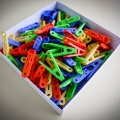 На первый взгляд, главное предназначение прищепок – развитие мелкой моторики. Однако, используя прищепки, мы решаем много других задач:● закрепляем представления о цвете● закрепляем представления о цвете● формируем элементарные математические представления● автоматизируем поставленные звуки● развиваем фонематический слух (способность человека различать и узнавать звуки речи)● расширяем словарный запас, уточняем и активизируем его● развиваем внимание, воображение● воспитываем усидчивостьСледует отметить, что дети с удовольствием играют с прищепками!Игра «Солнышко»Ребёнку предлагаются  жёлтый круг – солнышко; жёлтые прищепки – лучики. 	Нужно назвать одним словом, что делал лучик, и прикрепить прищепку к кругу. Нужно описать солнышко: какое оно? Жёлтое, лучистое, тёплое, доброе, весёлое, ласковое, круглое. На каждое слово-признак следует прикрепить к кругу одну прищепку-лучик.Игра «Тучка»Ребёнку  предлагаются  заготовка тучки, синие прищепки – капельки дождя.«Тучка плывёт по небу, а что делаешь ты? Отвечай на вопрос со словом ты: ты идёшь, ты поёшь и прикрепляй прищепки к тучке».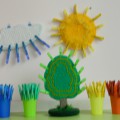 Игра «Цветок»Ребёнку предлагается  заготовка цветка, прищепки – лепестки. 	«Назови одним словом, какой это цветок, и прикрепи вместо лепестков прищепки. Кто быстрее?» Или ребёнку предлагают посчитать лепестки: один лепесток, два лепестка, три лепестка и т.д.Игра «Деревья»Ребёнку предлагается заготовка дерева; прищепки цвета листьев деревьев: зелёные, красные, коричневые, жёлтые, оранжевые.«Закончи предложение одним словом и прикрепи прищепки к дереву – получатся листочки».	У берёзы ствол светлый, а у клёна …	Сосна высокая, а рябина …	У дуба ствол толстый, а у осины …	У сосны иглы длинные, а у ели …	У клёна листья большие, а у липы …	Зимой тополь голый, а ель …Игра «Скажи наоборот»Детям  предлагается заготовка тучки, солнышка; синие прищепки – капельки дождя; жёлтые – лучики солнышка. Инструкция для первого ребёнка: «Возьми солнышко и расскажи, что происходит летом, прикрепляя прищепки». Инструкция для второго ребёнка: «Возьми тучку и расскажи, что происходит зимой». Дети отвечают одним словом, по очереди.	Летом солнышко как светит? (Ярко.)	А зимой? (Тускло.)	Если на небе нет ни облачка, погода какая? (Ясная.)	А если на небе собрались тучи, погода какая? (Пасмурная, ненастная.)	В какой одежде ходят люди летом? (В лёгкой.)	А зимой? (В тёплой.)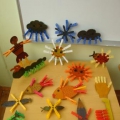 Игра «Человечек»Ребёнку предлагаются заготовки картонных лиц, жёлтые, коричневые или белые прищепки – волосы.Ход игры: «Закончи предложение, скажи: какой человечек? Отвечай одним словом, и прикрепляй прищепку вместо волос».	Если человек голоден, он какой? (Голодный).	А наоборот? (Сытый)	Если человек устал, он какой? (Уставший)	А наоборот? (Отдохнувший)Игра «Одежда»Ребёнку предлагается заготовка шарфа, прищепки – бахрома.Ход игры: «Вспомни и назови разные виды одежды и прикрепи прищепки туда, где должна быть бахрома шарфа».	Аналогично отрабатывается лексический материал по теме «Цветы», «Деревья» и другим темам.Игра «Поймай палец»Ребёнку предлагается  заготовка кистей рук, одна прищепка – палец.Ход игры: «Поймай палец прищепкой и прикрепи её на место  нужного пальца. Играй одной прищепкой».Игра «Чей? Чьи?»Ребёнку предлагается  заготовка зайца, белые прищепки – уши, заготовка петуха, разноцветные прищепки – хвост и другие животные.Ход игры: «Прикрепляй зайцу вместо ушей прищепки и отвечай на вопросы одним словом». 	У зайца уши чьи? (Заячьи.)	У лисы? У волка?